2019年僑務委員會臺灣烘焙技術暨創業研習班預定日程表※本日程表及內容為暫定，僑務委員會保留依實際執行調整之權利。講師簡歷三、講師簡歷2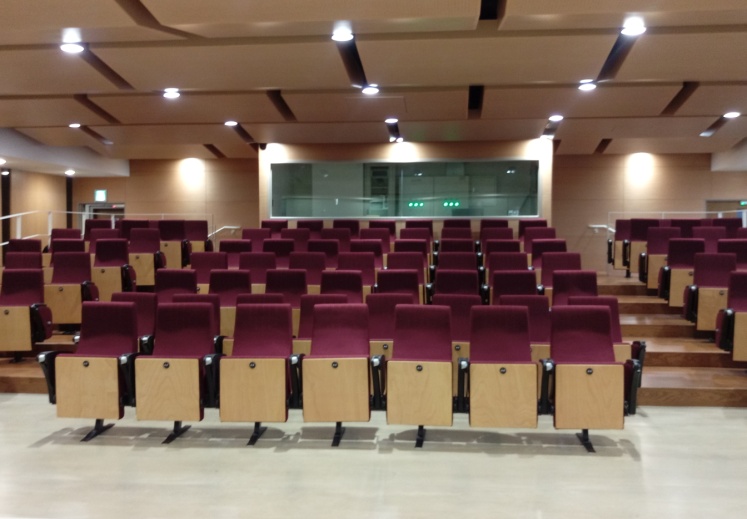 日期時間活動項目備註03/11(一)09:00-09:40報到蘆洲成旅晶贊飯店03/11(一)09:40-10:40團員自我介紹、遴選正、副學員長、活動行程說明介紹蘆洲成旅晶贊飯店03/11(一)10:50-11:50僑務簡介/僑胞卡說明海外信用保證基金說明蘆洲成旅晶贊飯店03/11(一)11:50-12:00拍攝團體照蘆洲成旅晶贊飯店03/11(一)12:00-13:30僑務委員會/歡迎午宴蘆洲成旅晶贊飯店03/11(一)13:40-15:10專題演講(1)當前臺灣經濟發展與挑戰蘆洲成旅晶贊飯店03/11(一)15:20-17:00專題演講(2)麵包店經營經驗分享—高垂琮講師(臺北市糕餅公會理事長)入住蘆洲成旅晶贊飯店(代訂住宿之學員)03/12(二)08:30-10:00麵包概論/產品示範講解說明中華穀類研究所03/12(二)10:00-11:50◎菠蘿麵包/紅豆麵包中華穀類研究所03/12(二)12:30-13:10午餐中華穀類研究所03/12(二)13:20-16:00◎奶酥麵包/墨西哥麵包中華穀類研究所03/12(二)16:00-17:00產品品鑑/工廠清潔中華穀類研究所03/13(三)08:30-10:00麵包製程概論/產品示範講解說明中華穀類研究所03/13(三)10:00-11:50◎蔓越莓核桃麵包/雜糧麵包中華穀類研究所03/13(三)12:00-13:10午餐中華穀類研究所03/13(三)13:20-16:00◎水果麵包/抹茶紅豆麵包中華穀類研究所03/13(三)16:00-17:00產品品鑑/工廠清潔中華穀類研究所03/14(四)08:30-10:00伴手禮概論/產品示範講解說明中華穀類研究所03/14(四)10:00-11:50◎芋頭酥/金桔蛋黃酥中華穀類研究所03/14(四)12:00-13:10午餐中華穀類研究所03/14(四)13:20-16:00◎桃山栗餅/銅鑼燒中華穀類研究所03/14(四)16:00-17:00產品品鑑/工廠清潔中華穀類研究所                      03/15(五)08:30-11:20結業式成果展示產品製作(1)甜麵包(2)軟歐麵包(3)伴手禮組合中華穀類研究所                      03/15(五)11:30-12:10綜合座談及結業式中華穀類研究所                      03/15(五)12:10-13:40僑務委員會惜別午宴中華穀類研究所03/15(五)14:30~16:30專題演講(3)成功經營糕餅業策略—邱國雄顧問(名家顧問公司)中華穀類研究所03/15(五)16:30~17:00參觀烘焙暨設備展/行前說明中華穀類研究所03/16(六)09:30-09:40集合臺北世界貿易中心南港展覽館03/16(六)09:40-09:50團體合照臺北世界貿易中心南港展覽館03/16(六)10:00-16:00參觀2019年臺北國際烘焙暨設備展展出內容：烘焙名店街，設備暨整廠設備，原物料，器具及機械，包裝機械、包裝袋、禮盒及材料，冷凍、冷藏、餐飲設備，烘焙相關產品，咖啡及飲料。*專人導覽參觀 *午餐自理*16:00活動結束後，遊覽車接送臺北車站→蘆洲成旅晶贊飯店課程名稱講師/學經歷背景備註03/11(一)專題演講-麵包店經營經驗分享高垂琮學歷◎朝陽科技大學經歷◎國際華聯烘焙總會 理事長◎臺北市糕餅商業同業公會 理事長◎臺北國際烘焙暨設備展 展會主席◎臺北市政府 觀光推廣委員◎中華民國糕餅全國聯合會 理事◎法蘭司烘焙 總經理證照◎烘焙食品乙級證照臺北市糕餅公會第19屆理事長/法蘭司烘焙總經理03/12(二)實作課程-甜麵包吳招親學歷◎私立中國文化大學生活應用科學研究所碩士◎美國AIB烘焙技術學院經歷◎中華穀類食品工業技術研究所傳統食品組組長◎中華穀類食品工業技術研究所烘焙組助教、講師◎中華麵麥技術研究所化驗室化驗員◎勞委會--中式麵食職類命題委員◎勞委會--烘焙食品職類技檢監評委員證照◎中華民國烘焙食品乙級技術士證照◎中華民國中式麵食加工-酥糕皮類乙級技術士證照計畫負責班導師/講師03/13(三)實作課程-軟歐麵包陳薇如學歷◎國立高雄餐旅學院-烘焙管理系畢業經歷  ◎臺北晶華酒店 Regent Taipei點心房-A廚◎一之鄉股份有限公司烘焙組長◎中華榖類食品工業技術研究所 助理老師證照◎食品檢驗分析丙級證照 ◎烘焙食品丙級技術士證照-麵包類◎烘焙食品丙級技術士證照-西點蛋糕類講師課程名稱講師/學經歷背景備註03/14(四)實作課程-伴手禮鍾愛嵐學歷 ◎中國文化大學生活應用科學研究所碩士經歷 ◎中華穀類食品工業技術研究所副講師 ◎美國波特蘭小麥市場中心(Wheat Marketing    Center)研究人員 ◎中華穀類食品工業技術研究所研究組副研究員證照◎中華民國食品檢驗分析丙級◎中餐烹調丙級技術士證照◎中式米食加工-米粒類、一般漿糰丙級技術士證照◎中式米食加工-米粒類、米漿型丙級技術士證照◎中式米食加工-熟粉、膨發類丙級技術士證照◎中式麵食加工-酥油皮、糕漿皮類乙級技術士證照◎中華民國中式麵食加工-發麵類乙級技術士證照◎中華民國中式麵食加工-水調麵乙級技術士證照講師03/15(五) 專題演講-成功經營糕餅業策略邱國雄學歷◎大同工學院工商管理系學士經歷◎名家顧問公司經營顧問◎新東陽公司事業部協理◎金格公司副理◎曜國公司經理◎大同公司業務處組長 ◎烘焙食品業專業工作30年經營管理顧問